20.01.24гр. 3-МД-22 «Инженерная графика»  препод.  Угдыжекова Н.Е. Закатова М.М.                                               Тема: Основные правила нанесения размеров.. 1 .Изучить тему по представленным слайдам, основные положения законспектировать.(слайд 4)2.В тетради выполнить домашнее задание. Построить  чертеж в произвольном масштабе и нанести размеры согласно изученным правилам и приведенным примерам (последний слайд).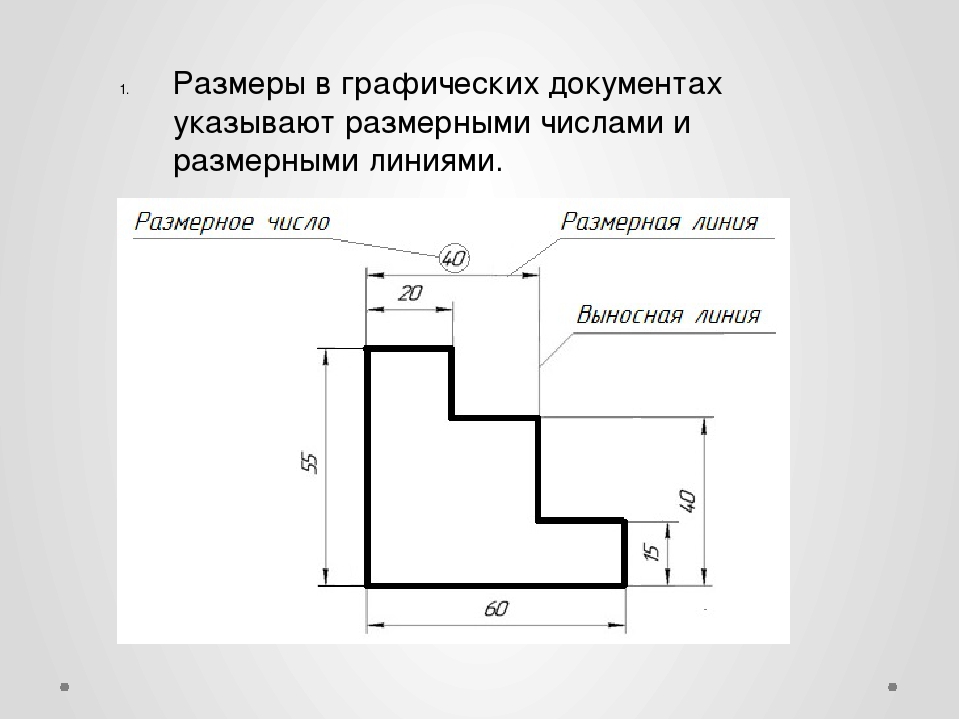 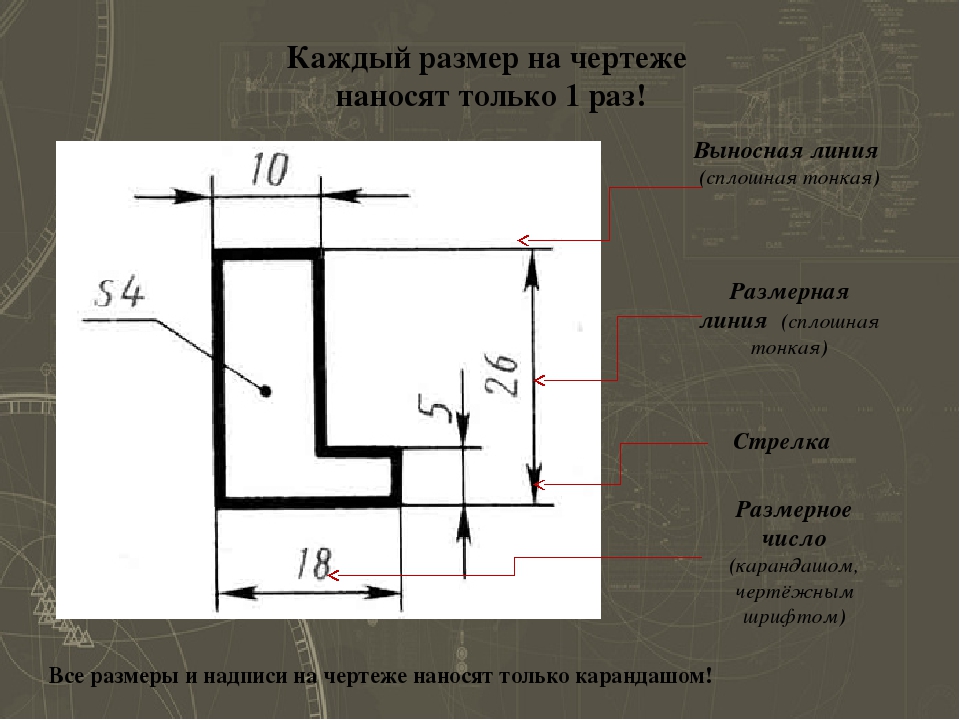 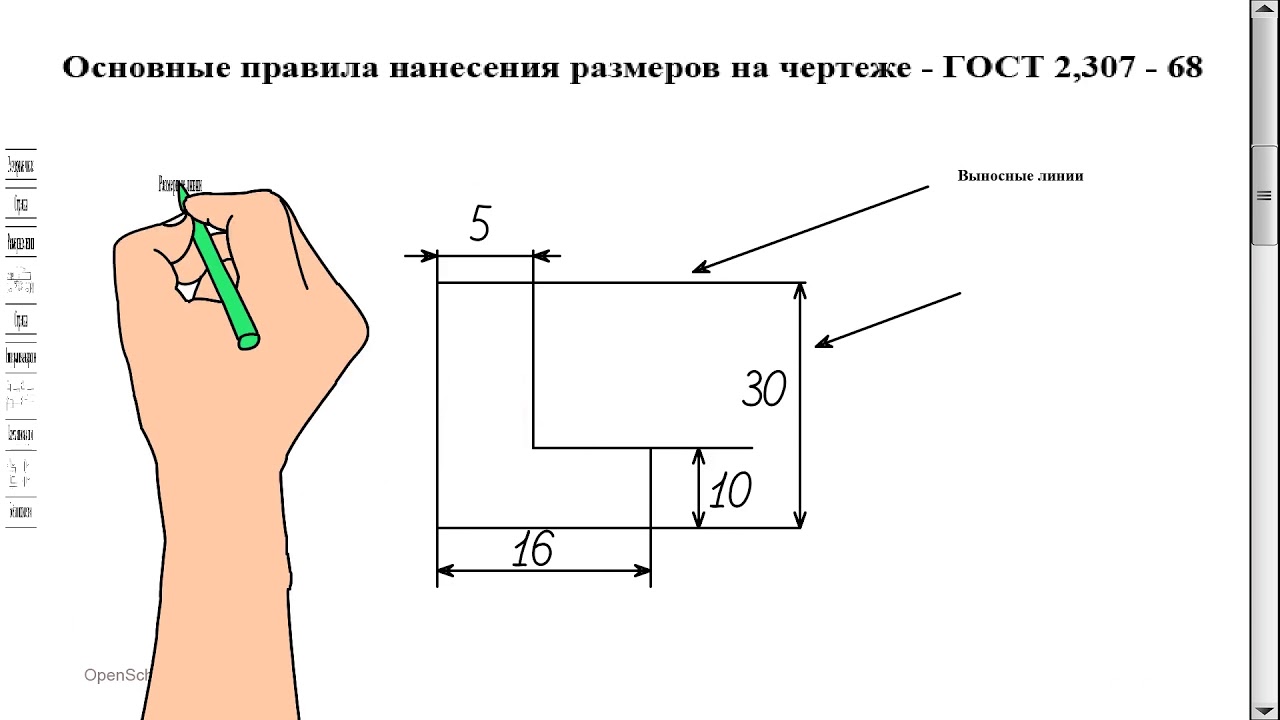 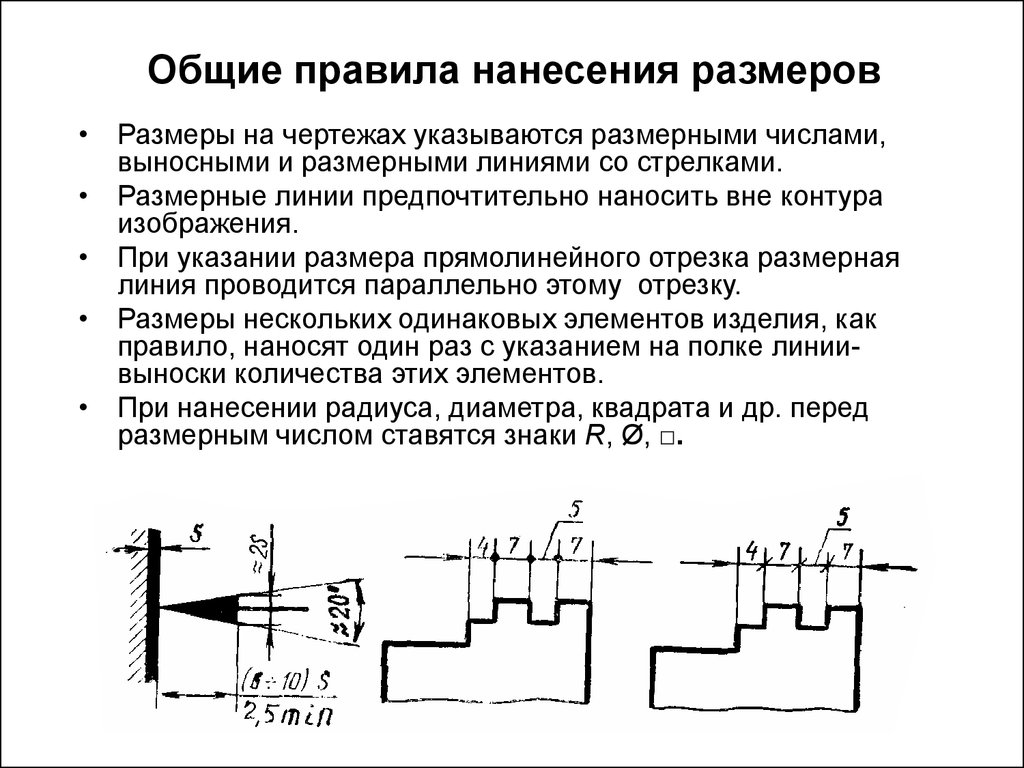 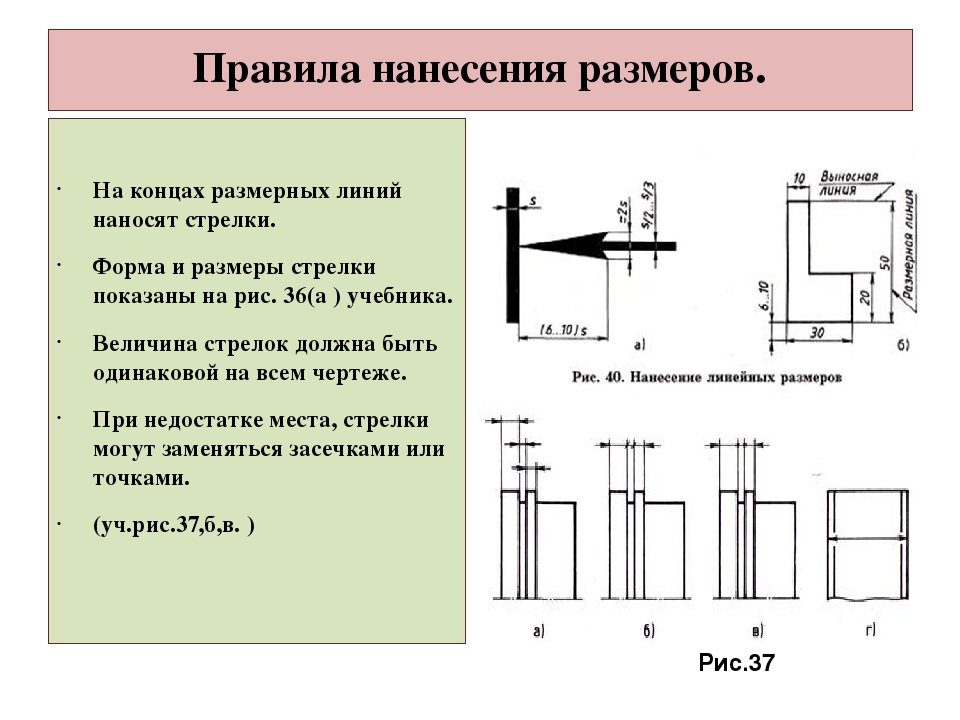 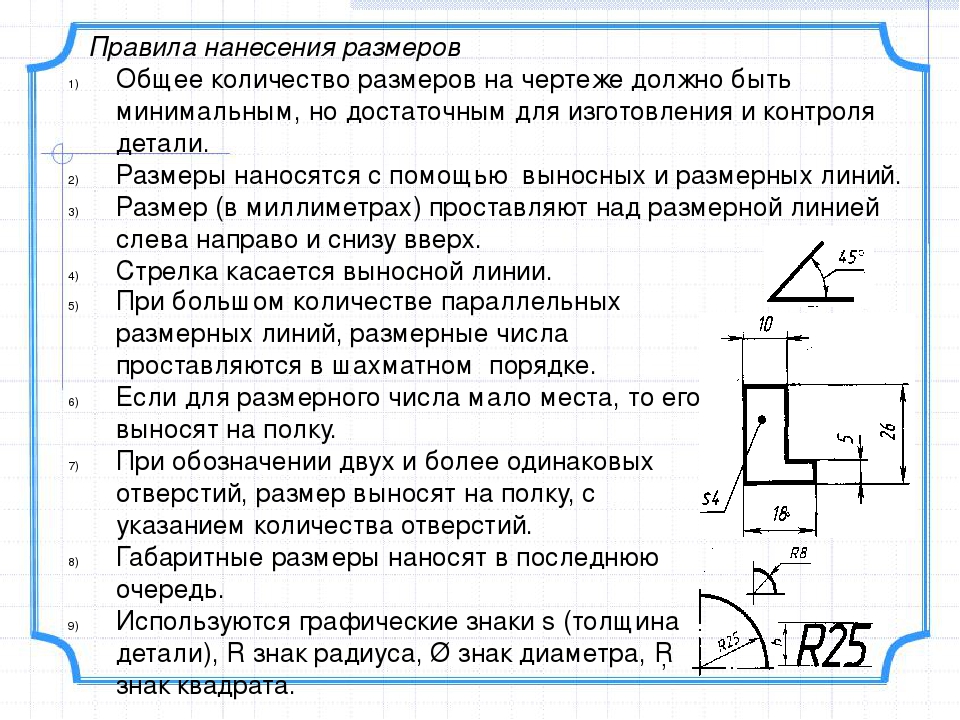 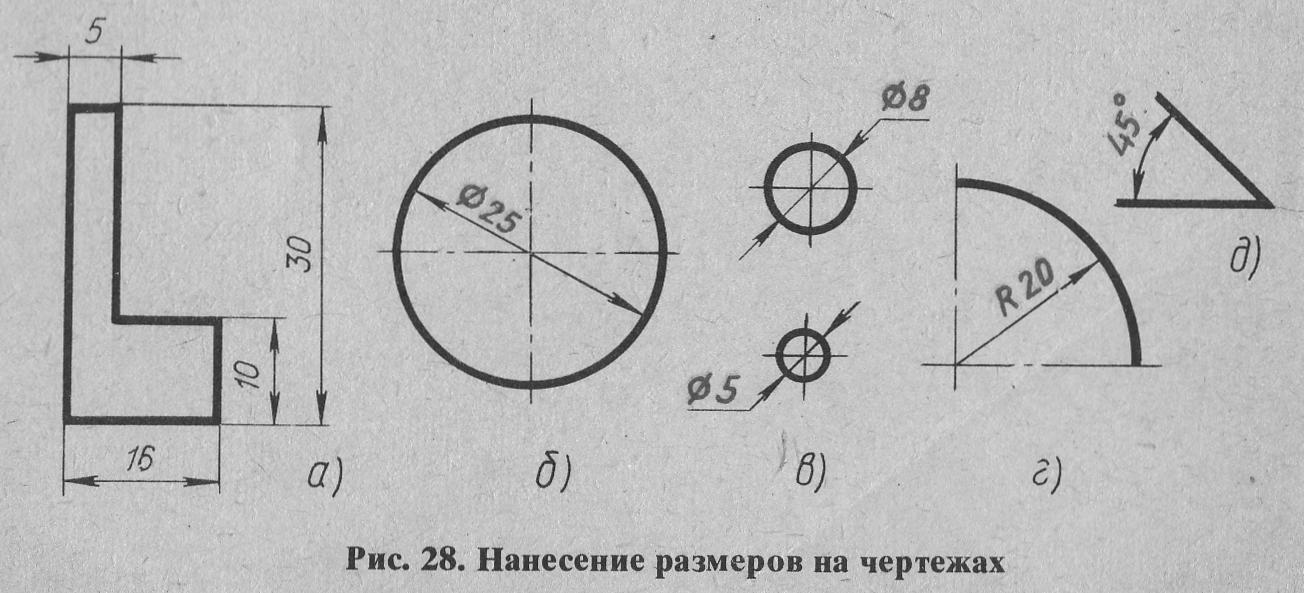 2.Выполнить в тетради  чертеж детали с нанесением размеров по представленному образцу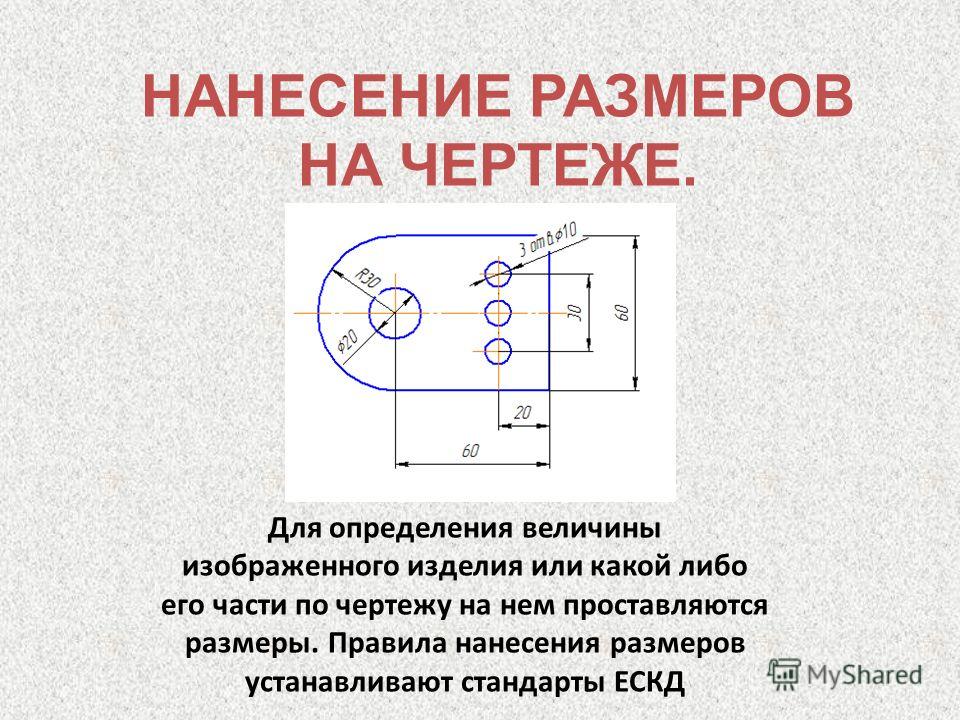 Конспекты  будут проверены на следующем очном уроке. Оценки выставлены в журнал.                                                             Домашнее задание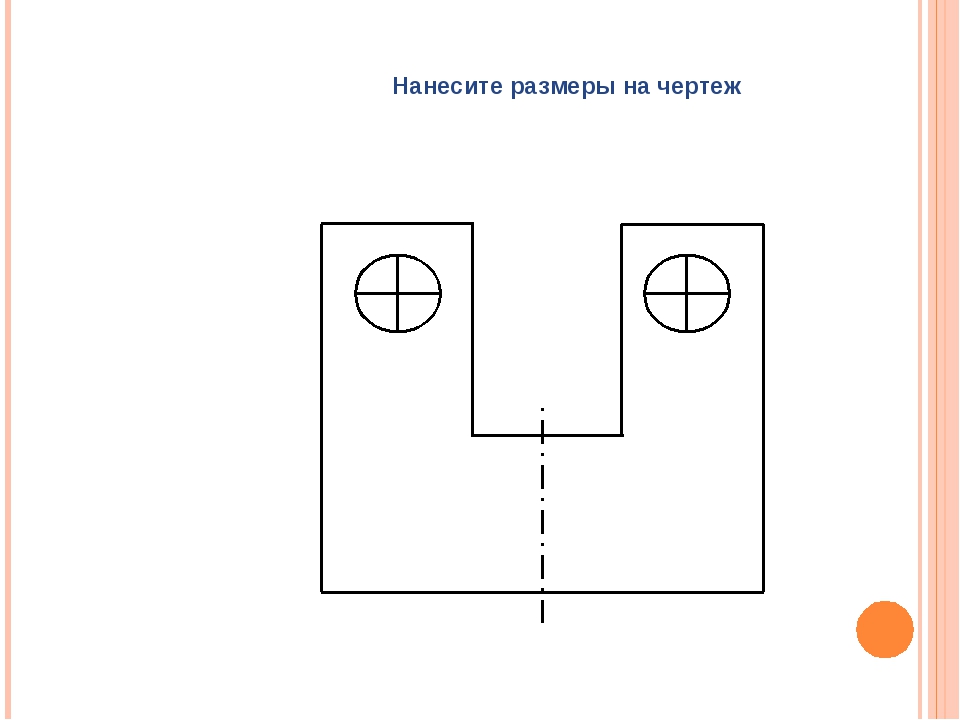 